Принято:Решение Ученого совета От «02» июля 2022 г.Протокол №5Факультет экономики и праваРабочая программа учебной дисциплиныУЧЕТ ТАМОЖЕННЫХ ПЛАТЕЖЕЙНаправление подготовки (специальность)38.05.02 Таможенное делоНаправленность (специализация) подготовки:Таможенные платежи и валютное регулированиеКвалификация выпускника:Специалист таможенного делаФорма обучения:Очная, заочнаяСоставитель программы:Житник Н.А., старший преподаватель кафедры Таможенного права и организации таможенного делаМосква 2022СОДЕРЖАНИЕ1. Аннотация к дисциплине................................................................................................................32. Перечень планируемых результатов обучения, соотнесенных с планируемыми результатами освоения основной профессиональной образовательной программы...........................................33. Объем дисциплины в зачетных единицах с указанием количества академических часов, выделенных на контактную работу обучающихся с преподавателем (по видам занятий) и на самостоятельную работу обучающихся............................................................................................53.1. Объем дисциплины по видам учебных занятий (в часах) ........................................................54. Содержание дисциплины, структурированное по темам (разделам) с указанием отведенного на них количества академических часов и видов учебных занятий………………………...……54.1. Разделы дисциплины и трудоемкость по видам учебных занятий (в академических часах).54.2. Содержание дисциплины, структурированное по разделам (темам)…………………..…...95. Перечень учебно-методического обеспечения для самостоятельной работы обучающихся по дисциплине………...………………………………………………………………………….…....126. Оценочные материалы для проведения промежуточной аттестации обучающихся по дисциплине…………………………………………………………………………………………146.1. Описание показателей и критериев оценивания компетенций, описание шкал……...…...146.2. Методические материалы, определяющие процедуры оценивания знаний, умений, навыков и (или) опыта деятельности, характеризующих этапы формирования компетенций в процессе освоения основной профессиональной образовательной программы…………….…186.3. Типовые контрольные задания или иные материалы, необходимые для процедуры оценивания знаний, умений, навыков и (или) опыта деятельности, характеризующих этапы формирования компетенций в процессе освоения основной профессиональной образовательной программы………..……………………………………………...……………..196.3.1. Типовые задания для проведения текущего контроля обучающихся.…………..……….196.3.2. Типовые задания для проведения промежуточной аттестации обучающихся………….236.4. Методические материалы, определяющие процедуры оценивания знаний, умений, навыков и (или) опыта деятельности, характеризующих этапы формирования компетенций..277. Перечень основной и дополнительной учебной литературы, необходимой для освоения дисциплины………...………………………………………………………………………..……..288. Методические указания для обучающихся по освоению дисциплины……………...............299. Описание материально-технической базы, необходимой для осуществления образовательного процесса по дисциплине……………..….…………………………………….3510. Перечень информационных технологий, используемых при осуществлении образовательного процесса по дисциплине, в том числе комплект лицензионного программного обеспечения, электронно-библиотечные системы, современные профессиональные базы данных и информационные справочные системы...…………….…...3510.1 Лицензионное программное обеспечение………………………………...………………...3510.2. Электронно-библиотечная система………………………………………...…………...…..3610.3. Современные профессиональные базы данных………………………………………..…..3610.4. Информационные справочные системы…………………………………...........……….…3611. Особенности реализации дисциплины для инвалидов и лиц с ограниченными возможностями здоровья…………………………...……………………………………………..3612. Лист регистрации изменений ...................................................................................................381. Аннотация к дисциплинеРабочая программа дисциплины «Учет таможенных платежей» составлена в соответствии с требованиями ФГОС ВО по направлению подготовки 38.05.02 Таможенное дело (уровень специалитета), утвержденного приказом Министерства науки и высшего образования РФ от 25.11.2020 г. № 1453.Рабочая программа содержит обязательные для изучения темы по дисциплине «Учет таможенных платежей». Дисциплина дает целостное представление об основных принципах учета таможенных платежей, контролю правильности их исчисления, полноты и своевременности уплаты.Место дисциплины в структуре основной профессиональной образовательной программыНастоящая дисциплина включена в часть, формируемую участниками образовательных отношений, Блока1 учебных планов по направлению подготовки 38.05.02 Таможенное дело (уровень специалитета).Дисциплина изучается на 5 курсе в 9 семестре – для очной формы обучения и на 5 курсе в 10 семестре – для заочной формы обучения, форма контроля - зачёт.Цель изучения дисциплины: формирование у обучающихся системы знаний в области теории и практики контроля за движением таможенных платежей и иных денежных средств, взимаемых таможенными органами, раскрытие роли и значения учета в современных условиях.Задачи:определение правовых и организационных основ учета таможенных платежей;изучение процесса развития учета таможенных и иных платежей в Российской Федерации;формирование представления о правовых основах учета таможенных и иных платежей в Российской Федерации;изучение принципов организации контроля и учета таможенных и иных платежей;изучение основ технологии учета таможенных платежей;изучение порядка ведения лицевого счета участника внешнеэкономической деятельности;изучение основ оперативного учета платежей и порядка их администрирования таможенными органами.Компетенции обучающегося, формируемые в результате освоения дисциплины:ПК-3 - способен исчислять таможенные платежи, осуществлять их взыскание и возврат, применять ставки таможенного тарифа и методы определения таможенной стоимости товаров, перемещаемых через таможенную границу; ПК-5- способен определять код товара в соответствии с ТН ВЭД ЕАЭС, страну происхождения товаров, использовать результаты экспертиз товаров в таможенных целях.2. Перечень планируемых результатов обучения, соотнесенных с планируемыми результатами освоения основной профессиональной образовательной программыПроцесс изучения дисциплины направлен на формирование компетенций, предусмотренных ФГОС ВО по направлению подготовки 38.05.02 Таможенное дело (уровень специалитета). 3. Объем дисциплины в зачетных единицах с указанием количества академических часов, выделенных на контактную работу обучающихся с преподавателем (по видам занятий) и на самостоятельную работу обучающихсяОбщая трудоемкость дисциплины составляет 3 зачетные единицы.3.1 Объём дисциплины по видам учебных занятий (в часах)4. Содержание дисциплины, структурированное по темам (разделам) с указанием отведенного на них количества академических часов и видов учебных занятий4.1 Разделы дисциплины и трудоемкость по видам учебных занятий (в академических часах)для очной формы обучениядля заочной формы обучения4.2. Содержание дисциплины, структурированное по разделам           Тема 1. Развитие учета таможенных и иных платежей в Российской Федерации Содержание лекционного курсаПонятие таможенных платежей. Место и роль учета таможенных платежей в системе таможенных органов Российской Федерации. Особенности и механизмы бюджетного учета таможенных платежей. Основные причины и необходимость перехода на их оперативный учет. Принципы и особенности оперативного учета таможенных и иных платежей. Содержание практических занятийМесто и роль учета таможенных платежей в системе таможенных органов. Механизмы бюджетного учета таможенных платежей. Основные причины и необходимость перехода на их оперативный учет.Тема 2. Правовые основы учета таможенных и иных платежей в Российской Федерации Содержание лекционного курсаОсобенности таможенного законодательства в сфере оперативного учета таможенных и иных платежей. Налоговое и бюджетное законодательство, регламентирующее порядок исчисления и уплаты платежей от внешнеэкономической деятельности. Бюджетная классификация доходов от внешнеэкономической деятельности и ее применение при уплате таможенных и иных платежей. Классификатор таможенных платежей и кодов их бюджетной классификации. Содержание практических занятийЗаконодательство, регламентирующее порядок исчисления и уплаты платежей. Бюджетная классификация доходов от внешнеэкономической деятельности. Классификатор таможенных платежей и кодов.Тема 3. Организация контроля и учета таможенных и иных платежей Содержание лекционного курсаСущность, цели и задачи организации работы таможенных органов по учету таможенных платежей. Организационная структура таможенных и иных органов, осуществляющих учет таможенных платежей. Основные направления деятельности таможенных органов в части учета и контроля таможенных и иных платежей. Классификация таможенных потоков. Содержание практических занятийОрганизация работы таможенных органов по учету таможенных платежей. Органы, осуществляющие учет таможенных платежей. Направления деятельности по учету и контролю таможенных и иных платежей.Тема 4. Порядок ведения лицевого счета участника внешнеэкономической деятельности Содержание лекционного курсаУчастники внешнеэкономической деятельности в Российской Федерации: виды, характеристика, права и обязанности. Структура лицевого счета участника ВЭД. Характеристика разделов и подразделов лицевого счета физических и юридических лиц – участников ВЭД. Особенности структуры и характеристик разделов лицевого счета таможенного брокера. Правила формирования лицевого счета участника ВЭД, Особенности применения кодов бюджетной классификации при формировании лицевого счета участника ВЭД. Содержание практических занятийСтруктура лицевого счета участника ВЭД. Характеристика лицевого счета физических и юридических лиц – участников ВЭД. Разделы лицевого счета таможенного брокера.Тема 5. Оперативный учет платежей от внешнеэкономической деятельностиСодержание лекционного курсаВиды и характеристика платежей от внешнеэкономической деятельности. Характеристика и порядок формирования первичных документов оперативного и бюджетного учета. Перечень счетов в разрезе кодов бюджетной классификации и участников ВЭД, на которых ведется оперативный учет платежей. Операции по учету денежных средств, задолженности по уплате таможенных платежей и пеней, уплате таможенных и иных платежей при выпуске товаров, штрафов по делам об административных нарушениях в сфере таможенного дела, излишне уплаченных таможенных и иных платежей. Порядок отражения корректировок оперативного учета. Оперативный учет движения денежных средств на лицевых счетах участников ВЭД. Корреспонденция счетов оперативного учета и кодов бюджетной классификации. Особенности расчетов с бюджетом по зачету платежей. Особенности забалансовых счетов. Содержание практических занятийПорядок формирования первичных документов оперативного и бюджетного учета. Перечень счетов в разрезе кодов бюджетной классификации и участников ВЭД. Операции по учету денежных средств.Тема 6. Порядок администрирования таможенными органами таможенных и иных платежей Содержание лекционного курсаПринципы организации работы счета № 40101 «Доходы, распределяемые органами Федерального казначейства между уровнями бюджетной системы Российской Федерации». Администрирование движения денежных средств между ФТС России и Управлением Федерального казначейства. Администрирование движения денежных средств на субсчете регионального таможенного управления. Виды документов и их характеристика. Администрирование движения денежных средств на субсчете таможни регионального подчинения, а также таможни, непосредственно подчиненной ФТС. Виды документов и их характеристика. Содержание практических занятийАдминистрирование движения денежных средств. Денежные средства на субсчете регионального таможенного управления. Виды документов и их характеристика.Тема 7. Технология учета таможенных платежейСодержание лекционного курсаИнформационно-расчетная система учета и контроля таможенных платежей ИРС «Доход». Характеристика, структура, механизм функционирования. Особенности и специфика работы с первичными документами, порядок передачи информации по горизонтали и вертикали таможенных органов. Механизм взаимодействия ФТС с органами Федерального казанчейства.Содержание практических занятийХарактеристика, структура, механизм функционирования. Особенности и специфика работы с первичными документами.Порядок передачи информации по горизонтали и вертикали таможенных органов. 5. Перечень учебно-методического обеспечения для самостоятельной работы обучающихся по дисциплине Самостоятельная работа обучающихся при изучении курса «Учет таможенных платежей» предполагает, в первую очередь, работу с основной и дополнительной литературой. Результатами этой работы становятся выступления на практических занятиях, участие в обсуждении. Методика самостоятельной работы предварительно разъясняется преподавателем и в последующем может уточняться с учетом индивидуальных особенностей обучающихся. Время и место самостоятельной работы выбираются обучающимися по своему усмотрению с учетом рекомендаций преподавателя.Самостоятельную работу над дисциплиной следует начинать с изучения рабочей программы дисциплины «Учет таможенных платежей», которая содержит основные требования к знаниям, умениям и навыкам обучаемых. Обязательно следует вспомнить рекомендации преподавателя, данные в ходе установочных занятий. Затем – приступать к изучению отдельных разделов и тем в порядке, предусмотренном программой.Получив представление об основном содержании раздела, темы, необходимо изучить материал с помощью учебников, указанных в разделе 7 указанной программы. Целесообразно составить краткий конспект или схему, отображающую смысл и связи основных понятий данного раздела и включенных в него тем. Затем, как показывает опыт, полезно изучить выдержки из первоисточников. При желании можно составить их краткий конспект. Обязательно следует записывать возникшие вопросы, на которые не удалось ответить самостоятельно.6. Оценочные материалы для проведения промежуточной аттестации обучающихся по дисциплине «Учет таможенных платежей»6.1. Описание показателей и критериев оценивания компетенций, описание шкал оценивания  6.2. Методические материалы, определяющие процедуры оценивания знаний, умений, навыков и (или) опыта деятельности, характеризующих этапы формирования компетенций в процессе освоения основной профессиональной образовательной программы6.3. Типовые контрольные задания или иные материалы, необходимые для процедуры оценивания знаний, умений, навыков и (или) опыта деятельности, характеризующих этапы формирования компетенций в процессе освоения основной профессиональной образовательной программы6.3.1. Типовые задания для проведения текущего контроля обучающихся6.3.1.1. Задания для устного опроса на семинарских, практических занятиях                                                               (Темы 1, 4, 7)Тема 1. Развитие учета таможенных и иных платежей в Российской ФедерацииКакова необходимость учета таможенных и иных платежей таможенными органами.Назовите счет, на который уплачиваются таможенные и иные платежи и его администраторов.Взаимосвязь порядка уплаты таможенных и иных платежей в бюджетную систему и результатов администрирования таможенных платежей с применением таможенной декларации.Организация учета таможенных платежей в таможенных органах.Порядок ведения бюджетного учета таможенных платежей.Бюджетная классификация таможенных платежей.Структура кода бюджетной классификации. Порядок формирования кода бюджетной классификации для различных видов таможенных платежей.Тема 4. Порядок ведения лицевого счета участника внешнеэкономической деятельностиПервичные документы по таможенным платежам: виды, порядок заполнения.Информационно-расчетная система контроля таможенных платежей ИРС «Доход».Функции ИРС «Доход».Порядок оперативного учета таможенных платежей.Ведение статистики по учету и контролю таможенных платежей.Экономическое содержание понятия «учет таможенных платежей».Назначение оперативного учета таможенных платежей.Тема 7. Технологии учета таможенных платежейПорядок заполнения платежного поручения на уплату таможенных платежей.Правила указания информации об уплате НДС при ввозе товаров в полях платежного поручения.Правила указания информации об уплате экспортной пошлины в полях платежного поручения.Правила указания информации об уплате импортной пошлины в полях платежного поручения.Правила указания информации об уплате таможенного сбора за таможенное оформление товаров в полях платежного поручения.Правила указания информации об уплате акцизов при ввозе легковых автомобилей в полях платежного поручения.           6.3.1.2. Примерные темы докладов-презентаций              (Темы 2, 5)Тема 2. Правовые основы учета таможенных и иных платежей в Российской ФедерацииСущность, цели и задачи контроля и учета таможенных платежей.Порядок ведения бюджетного учета таможенных платежей.Бюджетная классификация таможенных платежей.Структура кода бюджетной классификации. Порядок формирования кода бюджетной классификации для различных видов таможенных платежей.Первичные документы по таможенным платежам: виды, порядок заполнения.Информационно-расчетная система контроля таможенных платежей ИРС «Доход».Функции ИРС «Доход».Порядок оперативного учета таможенных платежей.Тема 5. Оперативный учет платежей от внешнеэкономической деятельностиВедение статистики по учету и контролю таможенных платежей.Экономическое содержание понятия «учет таможенных платежей».Назначение оперативного учета таможенных платежей.Порядок заполнения платежного поручения на уплату таможенных платежей.Правила указания информации об уплате НДС при ввозе товаров в полях платежного поручения.Правила указания информации об уплате экспортной пошлины в полях платежного поручения.Правила указания информации об уплате импортной пошлины в полях платежного поручения.          6.3.1.3. Примерные темы рефератов(Темы 3, 6)Тема 3. Организация контроля и учета таможенных и иных платежейТаможенные платежи в системе таможенного регулирования Российской ФедерацииУправление таможенными платежами как способ обеспечения экономической безопасности Таможенные платежи в неторговом обороте Сущность, виды и особенности взимания таможенных платежей.Организация таможенного оформления товаров, перемещаемых через границу.Плательщики таможенных платежей, их права и обязанности.Развитие бюджетного учета в Российской Федерации.Порядок администрирования таможенными органами таможенных и иных платежей.Бюджетный и оперативный учет таможенных и иных платежей в Российской Федерации. Правовые основы оперативного учета таможенных и иных платежей в Российской Федерации. Организация учета таможенных и иных платежей в Российской Федерации. Порядок ведения лицевого счета участника внешнеэкономической деятельности. Технологии учета таможенных платежей.Механизм учета таможенных платежей.Тема 6. Порядок администрирования таможенными органами таможенных и иных платежейТаможенные платежи в системе таможенного регулирования Российской ФедерацииУправление таможенными платежами как способ обеспечения экономической безопасности Таможенные платежи в неторговом обороте Сущность, виды и особенности взимания таможенных платежей.Организация таможенного оформления товаров, перемещаемых через границу.Плательщики таможенных платежей, их права и обязанности.Развитие бюджетного учета в Российской Федерации.Порядок администрирования таможенными органами таможенных и иных платежей.Бюджетный и оперативный учет таможенных и иных платежей в Российской Федерации. Правовые основы оперативного учета таможенных и иных платежей в Российской Федерации. Организация учета таможенных и иных платежей в Российской Федерации. Порядок ведения лицевого счета участника внешнеэкономической деятельности. Технологии учета таможенных платежей.Механизм учета таможенных платежей.6.3.2. Типовые задания для проведения промежуточной аттестации обучающихсяПромежуточная аттестация по дисциплине «Учет таможенных платежей» проводится в форме зачёта.      6.3.2.1. Типовые вопросы к зачётуСущность, цели и задачи контроля и учета таможенных платежей.Организационная структура таможенных и иных органов, осуществляющих учет таможенных платежей.Основные направления деятельности таможенных органов в части учета и контроля таможенных и иных платежей.Классификация таможенных потоков денежных средств.Необходимость учета таможенных и иных платежей таможенными органами.Назовите счет, на который уплачиваются таможенные и иные платежи и его администраторов.Взаимосвязь порядка уплаты таможенных и иных платежей в бюджетную систему и результатов администрирования таможенных платежей с применением таможенной декларации.Организация учета таможенных платежей в таможенных органах.Порядок ведения бюджетного учета таможенных платежей.Бюджетная классификация таможенных платежей.Структура кода бюджетной классификации. Порядок формирования кода бюджетной классификации для различных видов таможенных платежей.Первичные документы по таможенным платежам: виды, порядок заполнения.Информационно-расчетная система контроля таможенных платежей ИРС «Доход».Функции ИРС «Доход».Порядок оперативного учета таможенных платежей.Ведение статистики по учету и контролю таможенных платежей.Экономическое содержание понятия «учет таможенных платежей».Назначение оперативного учета таможенных платежей.Порядок заполнения платежного поручения на уплату таможенных платежей.Правила указания информации об уплате НДС при ввозе товаров в полях платежного поручения.Правила указания информации об уплате экспортной пошлины в полях платежного поручения.Правила указания информации об уплате импортной пошлины в полях платежного поручения.Правила указания информации об уплате таможенного сбора за таможенное оформление товаров в полях платежного поручения.Правила указания информации об уплате акцизов при ввозе легковых автомобилей в полях платежного поручения.Правила указания информации об авансовом платеже в полях платежного поручения.Правила указания информации в полях платежного поручения об уплате физическим лицом таможенных платежей по единым ставкам.Правила указания информации об уплате процентов за отсрочку уплаты НДС при ввозе товаров в полях платежного поручения.Правила указания информации в полях платежного поручения об уплате пени при нарушении сроков уплаты импортной пошлины.Правила указания информации об уплате денежного залога в полях платежного поручения.Порядок формирования лицевых счетов участников ВЭД.Структура лицевого счета участника ВЭД.6.4. Методические материалы, определяющие процедуры оценивания знаний, умений, навыков и (или) опыта деятельности, характеризующих этапы формирования компетенцийС целью определения уровня овладения компетенциями, закрепленными за дисциплиной, в заданные преподавателем сроки проводится текущий и промежуточный контроль знаний, умений и навыков каждого обучающегося. Все виды текущего контроля осуществляются на практических занятиях. Исключение составляет устный опрос, который может проводиться в начале или конце лекции в течение 15-20 мин. с целью закрепления знаний терминологии по дисциплине. При оценке компетенций принимается во внимание формирование профессионального мировоззрения, определенного уровня включённости в занятия, рефлексивные навыки, владение изучаемым материалом. Процедура оценивания компетенций обучающихся основана на следующих стандартах:1. Периодичность проведения оценки.2. Многоступенчатость: оценка (как преподавателем, так и обучающимися группы) и самооценка обучающегося, обсуждение результатов и комплекс мер по устранению недостатков.3. Единство используемой технологии для всех обучающихся, выполнение условий сопоставимости результатов оценивания.4. Соблюдение последовательности проведения оценки.Текущая аттестация обучающихся. Текущая аттестация обучающихся по дисциплине «Учет таможенных платежей» проводится в соответствии с локальными нормативными актами ОАНО ВО МПСУ и является обязательной.Текущая аттестация по дисциплине «Учет таможенных платежей» проводится в форме опроса и контрольных мероприятий по оцениванию фактических результатов обучения обучающихся и осуществляется преподавателем дисциплины. Объектами оценивания выступают:учебная дисциплина (активность на занятиях, своевременность выполнения различных видов заданий, посещаемость всех видов занятий по аттестуемой дисциплине);степень усвоения теоретических знаний в качестве «ключей анализа»;уровень овладения практическими умениями и навыками по всем видам учебной работы;результаты самостоятельной работы (изучение книг из списка основной и дополнительной литературы).Активность обучающегося на занятиях оценивается на основе выполненных обучающимся работ и заданий, предусмотренных данной рабочей программой дисциплины. Кроме того, оценивание обучающегося проводится на текущем контроле по дисциплине. Оценивание обучающегося на контрольной неделе проводится преподавателем независимо от наличия или отсутствия обучающегося (по уважительной или неуважительной причине) на занятии. Оценка носит комплексный характер и учитывает достижения обучающегося по основным компонентам учебного процесса за текущий период.Оценивание обучающегося носит комплексный характер и учитывает достижения обучающегося по основным компонентам учебного процесса за текущий период с выставлением оценок в ведомости.Промежуточная аттестация обучающихся. Промежуточная аттестация обучающихся по дисциплине «Учет таможенных платежей» проводится в соответствии с локальными нормативными актами ОАНО ВО «МПСУ» и является обязательной.Промежуточная аттестация по дисциплине «Контроль таможенной стоимости» проводится в соответствии с учебным планом в 9-м семестре для очной формы обучения и в 10-м семестре для заочной формы обучения в виде зачёта в период зачетно-экзаменационной сессии в соответствии с графиком проведения. Обучающиеся допускаются к зачёту по дисциплине в случае выполнения им учебного плана по дисциплине: выполнения всех заданий и мероприятий, предусмотренных программой дисциплины.Оценка знаний обучающегося на зачете определяется его учебными достижениями в семестровый период и результатами текущего контроля знаний и выполнением им заданий.Знания умения, навыки обучающегося на зачете оцениваются как: «зачтено» и «незачтено».Основой для определения оценки служит уровень усвоения обучающимися материала, предусмотренного данной рабочей программой.7. Перечень основной и дополнительной учебной литературы, необходимой для освоения дисциплины а) основная учебная литература:Тимофеева, Е. Ю. Таможенные платежи : учебное пособие для вузов / Е. Ю. Тимофеева ; под редакцией Т. С. Кулаковой. — 2-е изд. — СПб. : Интермедия, 2019. — 432 c. — ISBN 978-5-4383-0091-5. — Текст : электронный // Электронно-библиотечная система IPR BOOKS : [сайт]. — URL: http://www.iprbookshop.ru/82295.html (дата обращения: 22.11.2019). — Режим доступа: для авторизир. пользователейЦымбаленко, С. В. Таможенные платежи : практикум / С. В. Цымбаленко, А. А. Оразалиев. — СПб. : Троицкий мост, 2018. — 128 c. — ISBN 978-5-4377-0077-8. — Текст : электронный // Электронно-библиотечная система IPR BOOKS : [сайт]. — URL: http://www.iprbookshop.ru/40903.html (дата обращения: 22.11.2019). — Режим доступа: для авторизир. пользователейб) дополнительная учебная литература:Игнатова, И. В. Практикум по таможенным платежам : учебное пособие / И. В. Игнатова. — СПб. : Троицкий мост, 2019. — 165 c. — ISBN 978-5-4377-0134-8. — Текст : электронный // Электронно-библиотечная система IPR BOOKS : [сайт]. — URL: http://www.iprbookshop.ru/83926.html (дата обращения: 22.11.2019). — Режим доступа: для авторизир. пользователейСолодухина, О. И. Регулирование международной торговли : практикум по применению таможенных платежей в отношении товаров, перемещаемых через таможенную границу ЕАЭС / О. И. Солодухина, Н. Е. Цуканова. — СПб. : Интермедия, 2019. — 120 c. — ISBN 978-5-4383-0186-8. — Текст : электронный // Электронно-библиотечная система IPR BOOKS : [сайт]. — URL: http://www.iprbookshop.ru/85767.html (дата обращения: 22.11.2019). — Режим доступа: для авторизир. пользователей 8. Методические указания для обучающихся по освоению дисциплины 9. Описание материально-технической базы, необходимой для осуществления образовательного процесса по дисциплинеДля осуществления образовательного процесса по дисциплине необходимо использование следующих помещений: 1. Кабинет № 307, оснащенный компьютерами с учебными программами Альта Софт, мультимедийное оборудование.2. Кабинет № 405, оснащенный лабораторным оборудованием, наглядными пособиями, плакатами и макетами продовольственных и непродовольственных товаров (по заявке устанавливается мобильный комплект: ноутбук, проектор, экран).3. Кабинет № 304 используется для самостоятельной работы обучающихся с выходом в сеть Интернет.10. Перечень информационных технологий, используемых при осуществлении образовательного процесса по дисциплине, в том числе комплект лицензионного программного обеспечения, электронно-библиотечные системы, современные профессиональные базы данных и информационные справочные системыОбучающиеся обеспечены доступом к электронной информационно-образовательной среде Университета из любой точки, в которой имеется доступ к сети «Интернет», как на территории организации, так и вне ее.10.1 Лицензионное программное обеспечение:1. Операционная система Microsoft Windows XP Professional Russian — OEM-лицензии (поставляются в составе готового компьютера);2. Операционная система Microsoft Windows 7 Professional — OEM-лицензии (поставляются в составе готового компьютера);3. Программный пакет Microsoft Office 2007 — лицензия № 45829385 от 26.08.2009;4. Программный пакет Microsoft Office 2010 Professional — лицензия № 48234688 от 16.03.2011;5. Программный пакет Microsoft Office 2010 Professional — лицензия № 49261732 от 04.11.2011;6. Комплексная система антивирусной защиты DrWEB Entrprise Suite — лицензия № 126408928;7. 1С: Бухгалтерия 8 учебная версия — лицензионный договор № 01/200213 от 20.02.2013;8. Программный комплекс IBM SPSS Statistic BASE — лицензионный договор № 20130218-1 от 12.03.2013;9. Программный пакет LibreOffice — свободная лицензия Lesser General Public License10. Корпоративная платформа Microsoft Teams. Проприетарная лицензия.10.2. Электронно-библиотечная система:Электронная библиотечная система (ЭБС): http://www.iprbookshop.ru/Образовательная платформа ЮРАЙТ: https://urait.ru10.3. Современные профессиональные баз данных:Официальный интернет-портал базы данных правовой информации http://pravo.gov.ruПортал «Информационно-коммуникационные технологии в образовании» http://www.ict.edu.ruНаучная электронная библиотека http://www.elibrary.ru/Национальная электронная библиотека http://www.nns.ru/Электронные ресурсы Российской государственной библиотеки http://www.rsl.ru/ru/root3489/allWeb of Science Core Collection - политематическая реферативно-библиографическая и наукомтрическая (библиометрическая) база данных - http://webofscience.comПолнотекстовый архив ведущих западных научных журналов на российской платформе Национального электронно-информационного консорциума (НЭИКОН) http://neicon.ruБазы данных издательства Springer https://link.springer.comwww.minfin.ru Сайт Министерства финансов РФhttp://gks.ru Сайт Федеральной службы государственной статистикиwww.skrin.ru База данных СКРИН (крупнейшая база данных по российским компаниям, отраслям, регионам РФ)www.cbr.ru Сайт Центрального Банка Российской Федерацииhttp://moex.com/ Сайт Московской биржиwww.fcsm.ru Официальный сайт Федеральной службы по финансовым рынкам (ФСФР)www.rbc.ru Сайт РБК («РосБизнесКонсалтинг» - ведущая российская компания, работающая в сферах масс-медиа и информационных технологий)www.expert.ru Электронная версия журнала «Эксперт»http://ecsn.ru/ «Экономические науки»Программный комплекс Альта-Софт (Тамдок, Заполнитель, Такса, Альта ГТД)10.4. Информационные справочные системы:Информационно-правовая система «Консультант+» Информационно-справочная система «LexPro» Портал Федеральных государственных образовательных стандартов высшего образования http://fgosvo.ruwww.garant.ru Информационно-правовая система Гарант11. Особенности реализации дисциплины для инвалидов и лиц с ограниченными возможностями здоровьяДля обеспечения образования инвалидов и обучающихся с ограниченными возможностями здоровья по личному заявлению обучающегося разрабатывается адаптированная образовательная программа, индивидуальный учебный план с учетом особенностей их психофизического развития и состояния здоровья, в частности применяется индивидуальный подход к освоению дисциплины, индивидуальные задания: рефераты, письменные работы и, наоборот, только устные ответы и диалоги, индивидуальные консультации, использование диктофона и других записывающих средств для воспроизведения лекционного и семинарского материала.В целях обеспечения обучающихся инвалидов и лиц с ограниченными возможностями здоровья библиотека комплектует фонд основной учебной литературой, адаптированной к ограничению их здоровья, предоставляет возможность удаленного использования электронных образовательных ресурсов, доступ к которым организован в ОАНО ВО «МПСУ». В библиотеке проводятся индивидуальные консультации для данной категории пользователей, оказывается помощь в регистрации и использовании сетевых и локальных электронных образовательных ресурсов, предоставляются места в читальном зале, оборудованные программами невизуального доступа к информации, экранными увеличителями и техническими средствами усиления остаточного зрения: Microsoft Windows 7, Центр специальных возможностей, Экранная лупа; MicrosoftWindows 7, Центр специальных возможностей, Экранный диктор; MicrosoftWindows 7, Центр специальных возможностей, Экранная клавиатура; экранная лупа OneLoupe; речевой синтезатор «Голос».12.Лист регистрации измененийРабочая программа учебной дисциплины обсуждена и утверждена на заседании Ученого совета от «22» марта 2021 г. протокол №5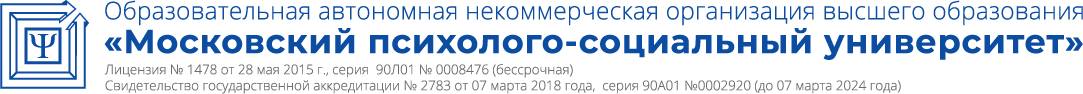 Код компетенцииРезультаты освоения ОПОП (содержание компетенций)Индикаторы достижения компетенцийФормы образовательной деятельности, способствующие формированию и развитию компетенцииПК-3Способен исчислять таможенные платежи, осуществлять их взыскание и возврат, применять ставки таможенного тарифа и методы определения таможенной стоимости товаров, перемещаемых через таможенную границуПК-3.1.Знает законодательство Таможенного союза и нормы международных договоров, конвенций, соглашений, применяемых при начислении и взыскании таможенных платежей в отношении товаров и транспортных средств, перемещаемых через таможенную границу Контактная работа:ЛекцииПрактические занятияСамостоятельная работаПК-3Способен исчислять таможенные платежи, осуществлять их взыскание и возврат, применять ставки таможенного тарифа и методы определения таможенной стоимости товаров, перемещаемых через таможенную границуПК-3.2.Умеет рассчитывать таможенные платежи в рамках различных таможенных процедур Контактная работа:ЛекцииПрактические занятияСамостоятельная работаПК-3Способен исчислять таможенные платежи, осуществлять их взыскание и возврат, применять ставки таможенного тарифа и методы определения таможенной стоимости товаров, перемещаемых через таможенную границуПК-3.3.Владеет методикой расчета таможенных платежей  и навыками по исчислению таможенных платежей и контролю правильности их исчисления, полноты и своевременности уплатыКонтактная работа:ЛекцииПрактические занятияСамостоятельная работаПК-5Способен определять код товара в соответствии с ТН ВЭД ЕАЭС, страну происхождения товаров, использовать результаты экспертиз товаров в таможенных целяхПК-5.1. Знает основные понятия в области классификации и кодирования товаровКонтактная работа:ЛекцииПрактические занятияСамостоятельная работаПК-5Способен определять код товара в соответствии с ТН ВЭД ЕАЭС, страну происхождения товаров, использовать результаты экспертиз товаров в таможенных целяхПК-5.2. Умеет определять код любого товара,  страну происхождения в целях определения таможенной стоимостиКонтактная работа:ЛекцииПрактические занятияСамостоятельная работаПК-5Способен определять код товара в соответствии с ТН ВЭД ЕАЭС, страну происхождения товаров, использовать результаты экспертиз товаров в таможенных целяхПК-5.3. Владеет навыками идентификации товаров;навыками работы с ТН ВЭД и вспомогательными публикациями к ней, а также использовать результаты экспертиз товаров в таможенных целяхКонтактная работа:ЛекцииПрактические занятияСамостоятельная работаОбъём дисциплиныВсего часовВсего часовОбъём дисциплиныочная форма обучениязаочная форма обученияОбщая трудоемкость дисциплины108108Контактная работа обучающихся с преподавателем (всего)3810Аудиторная работа (всего):в том числе:Лекции62семинары, практические занятия328лабораторные работыВнеаудиторная работа (всего):в том числе:Самостоятельная работа обучающихся (всего)7094Вид промежуточной аттестации обучающегося - зачёт4№п/пРазделы и темы дисциплиныСеместрВиды учебной работы, включая самостоятельную работу студентов и трудоемкость (в часах)Виды учебной работы, включая самостоятельную работу студентов и трудоемкость (в часах)Виды учебной работы, включая самостоятельную работу студентов и трудоемкость (в часах)Виды учебной работы, включая самостоятельную работу студентов и трудоемкость (в часах)Виды учебной работы, включая самостоятельную работу студентов и трудоемкость (в часах)Виды учебной работы, включая самостоятельную работу студентов и трудоемкость (в часах)Виды учебной работы, включая самостоятельную работу студентов и трудоемкость (в часах)Вид оценочного средства текущего контроля успеваемости, промежуточной аттестации (по семестрам)№п/пРазделы и темы дисциплиныСеместрВсегоИз них аудиторные занятияИз них аудиторные занятияИз них аудиторные занятияСамостоятельная работаКонтрольная работаКурсовая работаВид оценочного средства текущего контроля успеваемости, промежуточной аттестации (по семестрам)№п/пРазделы и темы дисциплиныСеместрВсегоЛекции .Практикум. ЛабораторПрактическ.занятия /семинары 1Тема 1. Развитие учета таможенных и иных платежей в Российской Федерации9162410Опрос2Тема 2. Правовые основы учета таможенных и иных платежей в Российской Федерации914410Доклад3Тема 3. Организация контроля и учета таможенных и иных платежей9162410Реферат4Тема 4. Порядок ведения лицевого счета участника внешнеэкономической деятельности9162410Опрос5Тема 5. Оперативный учет платежей от внешнеэкономической деятельности914410Доклад6Тема 6. Порядок администрирования таможенными органами таможенных и иных платежей916610РефератКонтрольный срез7Тема 7. Технологии учета таможенных платежей916610ОпросЗачет9ВопросыИТОГО10863270Зачет№п/пРазделы и темы дисциплиныСеместрВиды учебной работы, включая самостоятельную работу студентов и трудоемкость (в часах)Виды учебной работы, включая самостоятельную работу студентов и трудоемкость (в часах)Виды учебной работы, включая самостоятельную работу студентов и трудоемкость (в часах)Виды учебной работы, включая самостоятельную работу студентов и трудоемкость (в часах)Виды учебной работы, включая самостоятельную работу студентов и трудоемкость (в часах)Виды учебной работы, включая самостоятельную работу студентов и трудоемкость (в часах)Виды учебной работы, включая самостоятельную работу студентов и трудоемкость (в часах)Вид оценочного средства текущего контроля успеваемости, промежуточной аттестации (по семестрам)№п/пРазделы и темы дисциплиныСеместрВсегоИз них аудиторные занятияИз них аудиторные занятияИз них аудиторные занятияСамостоятельная работаКонтрольная работаКурсовая работаВид оценочного средства текущего контроля успеваемости, промежуточной аттестации (по семестрам)№п/пРазделы и темы дисциплиныСеместрВсегоЛекции .Практикум. ЛабораторПрактическ.занятия /семинары 1Тема 1. Развитие учета таможенных и иных платежей в Российской Федерации1016214Опрос2Тема 2. Правовые основы учета таможенных и иных платежей в Российской Федерации1016214Доклад3Тема 3. Организация контроля и учета таможенных и иных платежей1016214Реферат4Тема 4. Порядок ведения лицевого счета участника внешнеэкономической деятельности1016214Опрос5Тема 5. Оперативный учет платежей от внешнеэкономической деятельности101414Доклад6Тема 6. Порядок администрирования таможенными органами таможенных и иных платежей101212РефератКонтрольный срез7Тема 7. Технологии учета таможенных платежей1014212ОпросЗачет104ВопросыИТОГО10828944ЗачетНаименование темыВопросы, вынесенные на самостоятельное изучениеФормы самостоятельной работыУчебно-методическое обеспечениеФорма контроляТема 1. Развитие учета таможенных и иных платежей в Российской ФедерацииОсновные причины и необходимость перехода на их оперативный учетРабота в библиотеке, включая ЭБС. Литература к теме, работа с интернет источникамиОпросТема 2. Правовые основы учета таможенных и иных платежей в Российской ФедерацииЗаконодательство, регламентирующее порядок исчисления и уплаты платежей Работа в библиотеке, включая ЭБС. Подготовка доклада- презентацииЛитература к теме, работа с интернет источникамиДокладТема 3. Организация контроля и учета таможенных и иных платежейКлассификация таможенных потоковРабота в библиотеке, включая ЭБС. Подготовка реферата.Литература к теме, работа с интернет источникамиРефератТема 4. Порядок ведения лицевого счета участника внешнеэкономической деятельностиРазделы лицевого счета таможенного брокера.Работа в библиотеке, включая ЭБС. Литература к теме, работа с интернет источникамиОпросТема 5. Оперативный учет платежей от внешнеэкономической деятельности3.	Операции по учету денежных средствРабота в библиотеке, включая ЭБС. Подготовка доклада- презентации.Литература к теме, работа с интернет источникамиДоклад-презентацияТема 6. Порядок администрирования таможенными органами таможенных и иных платежейВиды документов и их характеристикаРабота в библиотеке, включая ЭБС. Подготовка доклада- презентации.Литература к теме, работа с интернет источникамиРефератКонтрольный срезТема 7. Технология учета таможенных платежейМеханизм взаимодействия ФТС с органами Федерального казанчействаРабота в библиотеке, включая ЭБС. Подготовка доклада- презентации.Литература к теме, работа с интернет источникамиОпрос№ п/пНаименование оценочного средстваКраткая характеристика оценочного средстваШкала и критерии оценки, баллКритерии оценивания компетенции1.ОпросСбор первичной информации по выяснению уровня усвоения пройденного материала«Зачтено» - если обучающийся демонстрирует знание материала по разделу, основанные на знакомстве с обязательной литературой и современными публикациями; дает логичные, аргументированные ответы на поставленные вопросы. Также оценка «зачтено» ставится, если обучающимся допущены незначительные неточности в ответах, которые он исправляет путем наводящих вопросов со стороны преподавателя.«Не зачтено» - имеются существенные пробелы в знании основного материала по разделу, а также допущены принципиальные ошибки при изложении материала.ПК-3.1,ПК-3.2,ПК-3.3.ПК-5.1,ПК-5.2,ПК-5.32Доклад-презентацияПубличное выступление по представлению полученных результатов в программе Microsoft PowerPoint«5» – доклад выполнен в соответствии с заявленной темой, презентация легко читаема и ясна для понимания, грамотное использование терминологии, свободное изложение рассматриваемых проблем, докладчик правильно ответил на все вопросы в ходе дискуссии;«4» – некорректное оформление презентации, грамотное использование терминологии, в основном свободное изложение рассматриваемых проблем, докладчик частично правильно ответил на все вопросы в ходе дискуссии;«3» – отсутствие презентации, докладчик испытывал затруднения при выступлении и ответе на вопросы в ходе дискуссии;«2» - докладчик не раскрыл темуПК-3.1,ПК-3.2,ПК-3.3.ПК-5.1,ПК-5.2,ПК-5.33Контрольный срезОрганизуется как элемент учебного занятия в виде выполнения обучающимися блока заданий в письменной форме по заданному разделу дисциплины«Зачтено» - если обучающийся демонстрирует знание материала по разделу, основанные на знакомстве с обязательной литературой и современными публикациями; дает логичные, аргументированные ответы на поставленные вопросы. Также оценка «зачтено» ставится, если обучающимся допущены незначительные неточности в ответах, которые он исправляет путем наводящих вопросов со стороны преподавателя.«Незачтено» - имеются существенные пробелы в знании основного материала по разделу, а также допущены принципиальные ошибки при изложении материала.ПК-3.1,ПК-3.2,ПК-3.3.ПК-5.1,ПК-5.2,ПК-5.34Реферативный обзорРеферативный обзор, охватывает несколько первичных документов, дает сопоставление разных точек зрения по конкретному вопросу. «отлично» - реферативный обзор содержит полную информацию по представляемой теме, основанную на обязательных литературных источниках и современных публикациях; «хорошо» - представленная тема раскрыта, однако реферативный обзор содержит неполную информацию по представляемой теме; «удовлетворительно» - обучающийся демонстрирует поверхностные знания по выбранной теме, имеет затруднения с использованием научно-понятийного аппарата и терминологии курса; «неудовлетворительно» - реферативный обзор не подготовлен либо имеет существенные пробелы по представленной тематике, основан на недостоверной информации, выступающим допущены принципиальные ошибки при изложении материалаПК-3.1,ПК-3.2,ПК-3.3.ПК-5.1,ПК-5.2,ПК-5.3№Форма контроля/ коды оцениваемых компетенцийПроцедура оцениванияШкала и критерии оценки, балл1.Зачёт - ПК-3.1,ПК-3.2,ПК-3.3.ПК-5.1,ПК-5.2,ПК-5.3Правильность ответов на все вопросы (верное, четкое и достаточно глубокое изложение идей, понятий, фактов и т.д.);Сочетание полноты и лаконичности ответа;Наличие практических навыков по дисциплине (решение задач или заданий);Ориентирование в учебной, научной и специальной литературе;Логика и аргументированность изложения;Грамотное комментирование, приведение примеров, аналогий;Культура ответа.«Зачет»Воспроизведение учебного материала с требуемой степенью точности; демонстрация обучающимся знаний в объеме пройденной программы и дополнительно рекомендованной литературы; грамотное и логически стройное изложение материала при ответе; приведение примеров, аналогий, фактов из практического опыта.«Незачет»Наличие существенных (грубых) ошибок в ответах, демонстрация обучающимся частичных знаний по пройденной программе; отсутствие ответа.Вид деятельностиМетодические указания по организации деятельности студентаЛекцияНаписание конспекта лекций: кратко, схематично, последовательно фиксировать основные положения, выводы, формулировки, обобщения; помечать важные мысли, выделять ключевые слова, термины. Проверка терминов, понятий с помощью энциклопедий, словарей, справочников с выписыванием толкований в тетрадь. Обозначить вопросы, термины, материал, который вызывает трудности, пометить и попытаться найти ответ в рекомендуемой литературе. Если самостоятельно не удается разобраться в материале, необходимо сформулировать вопрос и задать преподавателю на консультации, на практическом занятии.Практические занятияПроработка рабочей программы дисциплины, уделяя особое внимание целям и задачам, структуре и содержанию дисциплины. Ознакомление с темами и планами практических (семинарских) занятий.   Анализ   основной   нормативно-правовой   и   учебной литературы, после чего работа с рекомендованной дополнительной литературой. Конспектирование источников. Подготовка ответов к контрольным вопросам, просмотр рекомендуемой литературы, работа с текстами нормативно-правовых актов.  Прослушивание аудио-  и видеозаписей по заданной теме, решение задач. Устные выступления студентов по контрольным вопросам семинарского занятия.  Выступление на семинаре должно быть компактным и вразумительным, без неоправданных отступлений и рассуждений.  Студент должен излагать (не читать) материал выступления свободно. Необходимо концентрировать свое внимание на том, что выступление должно быть обращено к аудитории, а не к преподавателю, т.к.   это   значимый   аспект   профессиональныхкомпетенций юриста. По   окончании   семинарского   занятия   студенту   следует повторить выводы, сконструированные на семинаре, проследив логику их построения, отметив положения, лежащие в их основе. Для этого студенту в течение семинара следует делать пометки. Более того в случае неточностей и (или) непонимания какого-либо вопроса пройденного материала студенту следует обратиться к преподавателю   для   получения   необходимой   консультации   и разъяснения возникшей ситуации.Самостоятельная работаСамостоятельная работа проводится с целью: систематизации и закрепления полученных теоретических знаний и практических умений обучающихся; углубления и расширения теоретических знаний студентов; формирования умений использовать нормативную,  правовую, справочную  документацию, учебную  и специальную литературу; развития познавательных способностей и активности обучающихся: творческой инициативы, самостоятельности, ответственности, организованности; формирование самостоятельности мышления, способностей к саморазвитию, совершенствованию и самоорганизации; формирования профессиональных компетенций; развитию исследовательских умений обучающихся. Формы и виды самостоятельной работы: чтение основной и дополнительной литературы – самостоятельное изучение материала по рекомендуемым литературным источникам; работа с библиотечным каталогом, самостоятельный подбор необходимой литературы; работа со словарем, справочником; поиск необходимой информации в сети Интернет; конспектирование  источников; реферирование источников; составление аннотаций к прочитанным литературным источникам; составление рецензий и отзывов на прочитанный материал; составление обзора публикаций по теме; составление и разработка терминологического словаря; составление хронологической таблицы; составление библиографии (библиографической картотеки); подготовка к различным формам текущей и промежуточной аттестации (к тестированию, зачету, экзамену); выполнение домашних контрольных работ; самостоятельное выполнение практических заданий репродуктивного типа (ответы на вопросы, тесты; выполнение творческих заданий). Технология организации самостоятельной работы обучающихся включает использование информационных и материально-технических ресурсов образовательного учреждения: библиотеку с читальным залом, укомплектованную в соответствии с существующими нормами; учебно-методическую базу учебных кабинетов, лабораторий и зала кодификации; компьютерные классы с возможностью работы в сети Интернет; аудитории (классы) для консультационной деятельности; учебную и учебно-методическую литературу, разработанную с учетом увеличения доли самостоятельной работы студентов, и иные  методические материалы. Перед выполнением обучающимися внеаудиторной самостоятельной работы преподаватель проводит консультирование по выполнению задания, который включает цель задания, его содержания, сроки выполнения, ориентировочный объем работы, основные требования к результатам работы, критерии оценки. Во время выполнения обучающимися внеаудиторной самостоятельной работы и при необходимости преподаватель может проводить индивидуальные и групповые консультации. Самостоятельная работа может осуществляться индивидуально или группами обучающихся в зависимости от цели, объема, конкретной тематики самостоятельной работы, уровня сложности, уровня умений обучающихся. Контроль самостоятельной работы предусматривает:соотнесение содержания контроля с целями обучения; объективность контроля;валидность контроля (соответствие предъявляемых заданий тому, что предполагается проверить); дифференциацию контрольно-измерительных материалов.Формы контроля самостоятельной работы:просмотр и проверка выполнения самостоятельной работы преподавателем;организация самопроверки, взаимопроверки выполненного задания в группе; обсуждение результатов выполненной работы на занятии;проведение письменного опроса; проведение устного опроса;организация и проведение индивидуального собеседования; организация и проведение собеседования с группой;защита отчетов о проделанной работе.ОпросОпрос - это средство контроля, организованное как специальная беседа преподавателя с обучающимся на темы, связанные с изучаемой дисциплиной, и рассчитанное на выявление объема знаний по определенному разделу, теме, проблеме и т.п. Проблематика, выносимая на опрос определена в заданиях для самостоятельной работы обучающегося, а также может определяться преподавателем, ведущим семинарские занятия. Во время проведения опроса обучающийся должен уметь обсудить с преподавателем соответствующую проблематику на уровне диалога.РефератСтудент вправе избрать для реферата любую тему в пределах   программы учебной дисциплины. Важно при этом учитывать ее актуальность, научную разработанность, возможность нахождения необходимых источников для изучения темы реферата, имеющиеся у студента начальные знания и личный интерес к выбору данной темы. После выбора темы реферата составляется перечень источников (монографий, научных статей, законодательных и иных нормативных правовых актов, справочной литературы, содержащей комментарии, статистические данные, результаты социологических исследований и т.п.).  Особое внимание следует обратить на использование законов, иных нормативно-правовых актов, действующих в последней редакции. Реферат - это самостоятельная учебно-исследовательская работа студента, где автор раскрывает суть исследуемой проблемы, приводит различные точки зрения, а также собственные взгляды на нее. Содержание материала должно быть логичным, изложение материала носит   проблемно-поисковый характер. Примерные этапы работы над рефератом: формулирование темы (тема должна быть актуальной, оригинальной и интересной по содержанию); подбор и изучение основных источников по теме (как правило, не менее 10); составление библиографии; обработка и систематизация информации; разработка плана; написание реферата; публичное выступление с результатами исследования (на семинаре, на заседании предметного кружка, на студенческой научно-практической конференции, на консультации). Реферат должен отражать: знание   современного состояния проблемы; обоснование выбранной темы; использование известных результатов и фактов; полноту цитируемой литературы, ссылки на работы ученых, занимающихся данной проблемой; актуальность поставленной проблемы; материал, подтверждающий научное, либо практическое значение в настоящее время. Не позднее, чем за 5 дней до защиты или выступления реферат представляется на рецензию преподавателю. Защита реферата продолжается в течение 5-7 минут по плану. Выступающему студенту, по окончании представления реферата, могут быть заданы вопросы по теме реферата. Рекомендуемый объем реферата 10-15 страниц компьютерного (машинописного) текста. Доклад-презентацияСтудент вправе избрать для доклада любую тему в пределах   программы   учебной   дисциплины.   Важно   при   этом учитывать ее актуальность, научную разработанность, возможность нахождения необходимых источников для изучения темы доклада, имеющиеся у студента начальные знания и личный интерес к выбору данной темы. После выбора темы доклада составляется перечень источников (монографий, научных статей, законодательных и иных нормативных правовых актов, справочной литературы, содержащей комментарии, статистические данные, результаты социологических исследований и т.п.).  Особое внимание следует обратить на использование законов, иных нормативно-правовых актов, действующих в последней редакции. Доклад - это самостоятельная учебно-исследовательская работа студента, где автор раскрывает суть исследуемой проблемы, приводит различные точки зрения, а также собственные взгляды на нее. Содержание материала должно быть логичным, изложение материала носит   проблемно-поисковый характер. Примерные этапы работы над   докладом: формулирование темы (тема должна быть актуальной, оригинальной и интересной по содержанию); подбор и  изучение  основных источников  по  теме  (как  правило,  не  менее  10);  составление библиографии; обработка и систематизация информации; разработка плана;  написание  доклада;  публичное  выступление  с результатами исследования (на семинаре, на заседании предметного кружка,  на  студенческой  научно-практической  конференции,  на консультации). Ддоклад должен отражать: знание   современного состояния проблемы; обоснование выбранной темы; использование известных результатов и фактов; полноту цитируемой литературы, ссылки на работы ученых, занимающихся данной проблемой; актуальность поставленной проблемы; материал, подтверждающий научное, либо практическое значение в настоящее время. Не позднее, чем за 5 дней до выступления доклад представляется на рецензию преподавателю. Выступление с докладом продолжается в течение 5-7 минут по плану. Выступающему студенту, по окончании доклада, могут быть заданы вопросы по теме доклада. Рекомендуемый объем доклада – 2-3 страницы. Контрольный срез Организуется как элемент учебного занятия в виде выполнения обучающимися блока заданий в письменной форме по заданному разделу дисциплины. Отражает способность обучающегося правильно сформулировать ответ; умение письменно выражать свою точку зрения по данному вопросу; ориентироваться в терминологии; применять полученные в ходе лекций и практик знания (для решения тестовых заданий); степень разработки темы обучающимся; полнота и качество использования относящихся к теме специальной литературы, нормативных актов, юридической практики, творческий подход к написанию контрольной работы; аргументированность выводов. Может быть реализован в форме защиты контрольной работы.Подготовка к зачётуПри подготовке к зачёту необходимо ориентироваться на конспекты лекций, рабочую программу дисциплины, нормативную, учебную и рекомендуемую литературу. Основное в подготовке к сдаче зачета - это повторение всего материала дисциплины, по которому необходимо сдавать зачет. При подготовке к сдаче зачета обучающийся весь объем работы должен распределять равномерно по дням, отведенным для подготовки к зачету, контролировать каждый день выполнение намеченной работы.  По завершению изучения дисциплины сдается зачёт.  В период подготовки к зачёту обучающийся вновь обращается к уже изученному (пройденному) учебному материалу.  Подготовка обучающегося к зачёту включает в себя три этапа: самостоятельная работа в течение семестра; непосредственная подготовка в дни, предшествующие зачету по темам курса; подготовка к ответу на вопросы зачету. Зачёт проводится по вопросам, охватывающим весь пройденный материал дисциплины, включая вопросы, отведенные для самостоятельного изучения.  № п/пСодержание измененияСодержание измененияРеквизиты документа об утверждении измененияРеквизиты документа об утверждении измененияДата введения измененияДата введения измененияУтверждена решением Ученого совета на основании Федерального государственного образовательного стандарта высшего образования по направлению подготовки 38.05.02 Таможенное дело (уровень специалитета), утвержденного приказом Министерства науки и высшего образования РФ от 25.11. 2020 г. N 1453.Утверждена решением Ученого совета на основании Федерального государственного образовательного стандарта высшего образования по направлению подготовки 38.05.02 Таможенное дело (уровень специалитета), утвержденного приказом Министерства науки и высшего образования РФ от 25.11. 2020 г. N 1453.Протокол заседания Ученого совета  от «22» марта 2021 года протокол №5Протокол заседания Ученого совета  от «22» марта 2021 года протокол №501.09.202101.09.2021